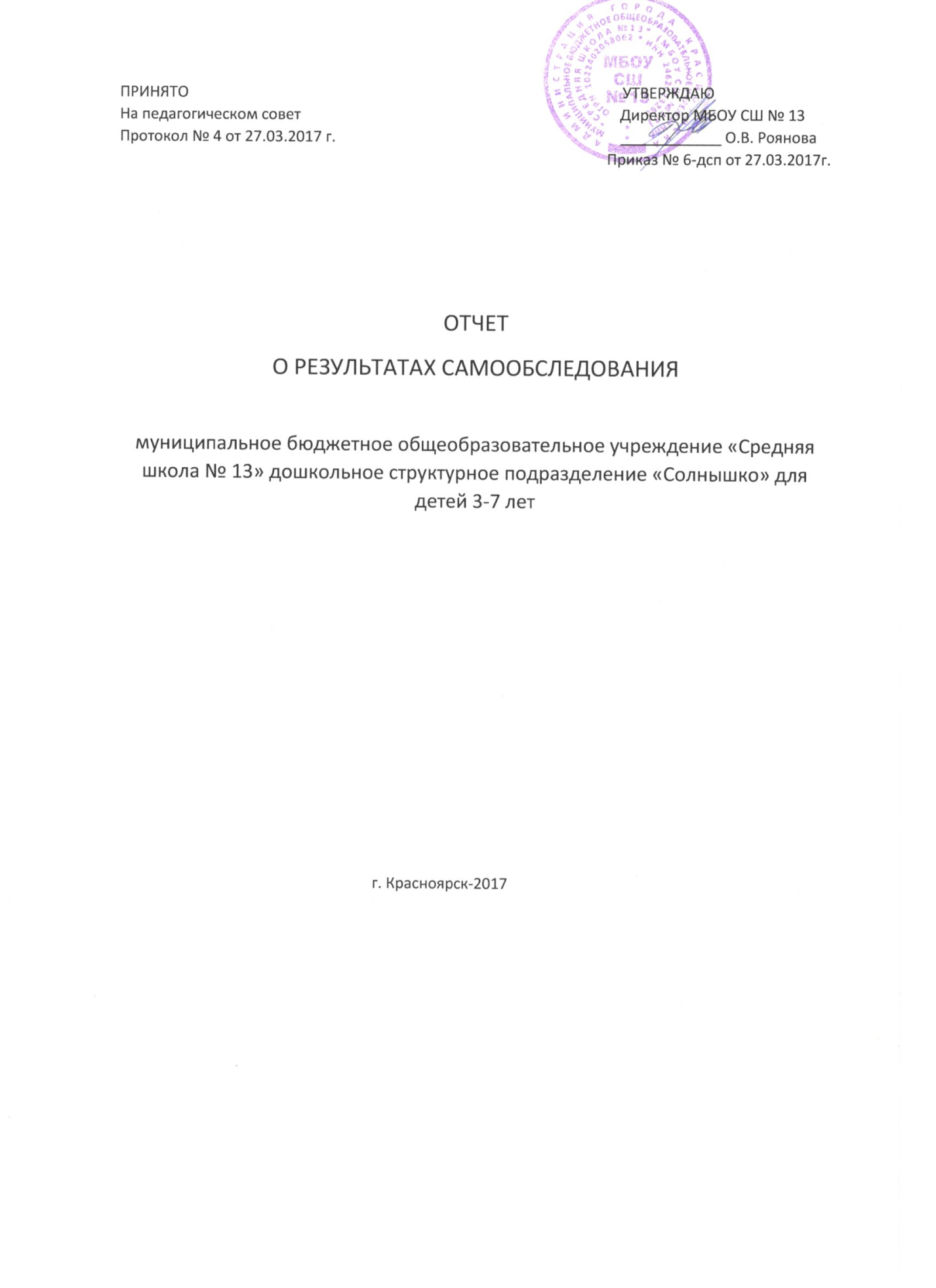 Информация по МБОУ СШ № 13 дошкольное структурное подразделение «Солнышко» для детей 3-7 летМуниципальное бюджетное общеобразовательное учреждение «Средняя школа № 13» дошкольное структурное подразделение «Солнышко»  для детей 3-7 лет расположено по адресу: Россия, Красноярский край, 660023, г.Красноярск, ул. Рейдовая,67. Учреждение функционирует с 15.12.2015 г. Детский сад работает по 5-ти дневной рабочей неделе с     7.00-до 19.00, выходные дни-суббота, воскресенье. В ДОУ четыре возрастные группы: 2 (средние), 1 старшая, 1 подготовительная группа. На 01.04.2017 г. В МБОУ СШ СП № 13 списочный состав детей-94 человека.Дошкольное структурное подразделение «Солнышко» для детей 3-7 лет, осуществляет образовательную деятельность на основе лицензии от «18» ноября 2015 г. № 8350-л, выданной службой по контролю в области образования Красноярского края.Показатели деятельности МОУ СШ СП № 13, подлежащие самообследованиюна 01 апреля 2017 г.           Директор МБОУ СШ № 13                                                                       О.В. Роянова№ п/пПоказателиЕдиница измерения1.Образовательная деятельность1.1.Общая численность воспитанников, осваивающих образовательную программу  дошкольного образования, в том числе:1.1.1В режиме полного дня (8-12 часов)94 человека1.1.2В режиме кратковременного пребывания (3 часа)нет1.1.3В семейной дошкольной группенет1.1.4В форме семейного образования с психолого- педагогическим сопровождением на базе дошкольной образовательной организациинет1.2Общая численность воспитанников в возрасте до 3 летнет1.3Общая численность воспитанников в возрасте от 3 до 8 лет94 человека1.4Численность/удельный вес численности воспитанников в общей численности воспитанников, получающих услуги присмотра и ухода:94 человека/100%1.4.1В режиме полного дня (8-12 часов)94 человека/100%1.4.2В режиме продленного дня (12-14 часов)нет1.4.3В режиме круглосуточного пребываниянет1.5Численность/удельный вес численности воспитанников с ограниченными возможностями здоровья в общей численности воспитанников, получающих услуги:нет1.5.1По коррекции недостатков в физическом и (или) психическом развитиинет1.5.2По освоению образовательной программы дошкольного образованиянет1.5.3По присмотру и уходунет1.6Средний показатель пропущенных дней при посещении дошкольной образовательной организации по болезни на одного воспитанника7,51.7.Общая численность педагогических работников, в том числе:11 человек1.7.1Численность/удельный вес численности педагогических работников, имеющих высшее образование6 человек/ 54,5%1.7.2Численность/удельный вес численности педагогических работников, имеющих высшее образование педагогической направленности (профиля)5 человек/ 45,5%1.7.3Численность/удельный вес численности педагогических работников, имеющих среднее профессиональное образование5 человек/ 45,5%1.7.4Численность/удельный вес численности педагогических работников, имеющих среднее профессиональное образование педагогической направленности (профиля)5 человек/ 45,5%1.8Численность/удельный вес численности педагогических работников, которым по результатам аттестации присвоена квалификационная категория, в общей численности педагогических работников, в том числе:5 человек/ 45,5%1.8.1Высшаянет1.8.2Первая4 человека / 36,3%1.9Численность/удельный вес численности педагогических работников, в общей численности педагогических работников, педагогический стаж работы которых составляет:1.9.1До 5 лет3 человека/27,2%1.9.2Свыше 30 лет1 человек/9%1.10Численность/удельный вес численности педагогических работников в общей численности педагогических работников в возрасте до 30 летнет1.11Численность/удельный вес численности педагогических работников в общей численности педагогических работников в возрасте от 55 лет1 человек/9%1.12Численность/удельный вес численности педагогических  и административно-хозяйственных работников, прошедших за последние 5 лет повышение квалификации/профессиональную переподготовку по профилю педагогической деятельности или иной осуществляемой в образовательной организации деятельности, в общей численности педагогических и административно-хозяйственных работников8 человек/61,5%1.13Численность/удельный вес численности педагогических  и административно-хозяйственных работников, прошедших  повышение квалификации по применению в образовательном процессе федеральных государственных образовательных стандартов в общей численности педагогических и административно-хозяйственных работников8 человек/61,5%1.14Соотношение « педагогический работник/воспитанник» в дошкольной образовательной организации1 человек/8 человек1.15Наличие в образовательной организации следующих педагогических работников:1.15.1Музыкального руководителянет1.15.2Инструктора по физической культуреесть1.15.3Учителя-логопеданет1.15.4Логопеда нет1.15.5Учителя-дефектологанет1.15.6Педагога-психологаесть2.Инфраструктура2.1Общая площадь помещений, в которых осуществляется образовательная деятельность, в расчете на одного воспитанника:2 кв.м.2.2Площадь помещений для организации дополнительных видов деятельности воспитанников0 кв.м2.3Наличие физкультурного залаесть2.4Наличие музыкального залаесть2.5Наличие прогулочных площадок, обеспечивающих физическую активность и разнообразную игровую деятельность воспитанников на прогулкеда